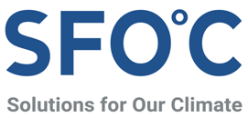 보도자료동남아에도 탄소중립 물결,말레이시아도 신규 석탄 중단과 탄소중립 선언말레이시아 2050년 탄소중립 선언…신규 석탄발전소 중단과 탄소배출권거래제 도입 약속
말레이시아 팜유 및 석유 기업도 탄소중립 합류… 주요 동남아 국가들 탄소중립 계획 수립 중말레이시아가 동남아시아 지역에서 최초로 신규 석탄발전소의 건설 중단과 2050년 탄소중립을 선언했다. 지난 27일 말레이시아 이스마일 사브리 야콥 총리는 국회에서 2021~2025년 국가계획을 발표하는 가운데 탄소중립 선언을 했다.이스마일 사브리 야콥 총리는 2025년까지 대부분의 석탄발전이 사라질 것이라며 탄소 가격 및 배출권거래제의 도입 역시 약속했다.영국 글래스고에서 개최 예정인 제26차 유엔기후변화협약 당사국총회(COP26)가 한 달 남짓 남은 가운데, 한국의 이동규 외교부 기후환경과학외교국장이 제1차 '한-아세안 환경·기후변화 대화'에서 아세안 각료들과 기후변화와} 기술협력에 관해 논의한지 2주 만에 나온 굵직한 선언이다.말레이시아 환경수자원부 이브라힘 투안 만 장관은 "탄소중립은 말레이시아가 향후 30년 간 긍정적인 무역 관계를 유지하는 데 중요하다"라며 "경제 전반에 걸쳐 기후변화를 중점적으로 고려하는 것이 말레이시아의 지속적인 발전에 중요한 요소가 될 것"이라고 말했다.말레이시아 기업들 역시 탄소중립 선언에 동참하고 있다. 최근 말레이시아의 팜유 재벌 펠다 글로벌 벤처스와 국영 석유 기업 페트로나스도 탄소중립을 약속했다.이러한 기후변화 대응 노력은 최근 동남아시아에서 확산되는 추세이다. 현재로서는 말레이시아의 탄소중립 선언이 동남아에서 가장 선도적이지만, 싱가포르와 인도네시아 역시 장기적으로 탄소중립 목표를 달성하겠다고 선언한 바 있으며 여러 동남아 기업들도 이러한 변화에 합류하고 있다.이러한 탄소중립 목표의 달성 전망 역시 매우 긍정적이다. 메이뱅크(Maybank), CIMB 등과 같은 지역은행들은 이미 석탄발전에 대한 투자 중단을 선언했다. 말레이시아의 기후분석가 아드리안 여는 “코로나 사태가 앞으로 기후재난의 모습이 어떠할 것인지를 일깨우는 계기가 되었다”며 “정치적인 의지와 투자 흐름의 변화를 감안할때 말레이시아의 탄소중립 선언이 실현 가능할 것”이라고 전망했다.아세안 지역 전체를 살펴보면 2020년에 신규 설치된 전력설비의 80% 이상이 재생에너지였다. 아세안에너지센터의 베니 수리아디는 "2025년까지 신규 설치될 전력설비의 60% 이상은 재생에너지가 될 것"이라고 밝혔다.오는 11월 기후변화협약 당사국총회를 앞두고 아시아지역의 석탄 발전의 미래에 대해 전 세계의 이목이 집중될 것으로 예상된다. COP26 알록 샤르마 의장은 각국 정상에 "석탄을 역사 속에 남기자"고 촉구하기도 했다.이에 지난 9월 정의용 외교부 장관도 도미닉 라브 영국 외무장관에 COP26에서 기후변화 대응을 위한 국제사회의 의지가 결집되고 각국의 기후행동이 강화될 수 있도록 한국도 적극 협력하겠다고 밝힌 바 있다.사단법인 기후솔루션 박지혜 변호사는 “올 여름 공개된 IPCC SR6 WG1 보고서에서 지구평균 기온 상승 속도가 더욱 빨라지고 있다는 점이 과학적으로 확인된 만큼, 이번 COP26에서 더욱 전향적인 기후위기 대응 조치들이 나오기를 기대한다”며, “그간 기후변화 대응에 있어서 미온적이었던 동남아시아 지역에서 드디어 2050 탄소중립과 신규석탄 중단 선언이 나온 만큼, 선진국 대열에 있는 대한민국이 보다 전향적인 기후위기 대응 약속으로 이러한 동남아시아 지역의 움직임에 화답해야 할 것”이라고 말했다.도움 주신 분들:Adrian Yeo - Malaysian Climate Analyst and Policy and Governance specialist. Former coalition lead from CAN Southeast Asia - ninoamigo@gmail.com Adrian Lasimbang - Indigenous Senator from Sabah who works on small scale renewable energy systems - lasimbang@gmail.com Cynthia Ong - Led a coalition NGOs fighting against Malaysia’s last coal plantChris Littlecott, Program Lead E3G - chris.littlecott@e3g.org 말레이시아 국가 계획 문서: https://rmke12.epu.gov.my/en 기후솔루션 커뮤니케이션 담당 김원상, wonsang.kim@forourclimate.org, 010-2944-2943보도자료는 홈페이지(http://www.forourclimate.org) 뉴스룸에서도 볼 수 있습니다